Formularz zgłoszeniowy…………………………………	…………………………………	……………………………………………Miejscowość, data	 Podpis Dyrektora 	Pieczęć Instytucji delegującejTermin nadsyłania wypełnionych formularzy zgłoszeniowych upływa 15 września 2023 roku.Adres: : cielesta@muzeumgpe-chorzow.plInformacja na temat zasad przetwarzania danych osobowych przez MGPE jest dostępna pod adresem: 
http://muzeumgpe-chorzow.pl/pl/informacja-dotyczaca-przetwarzania-danych-osobowych 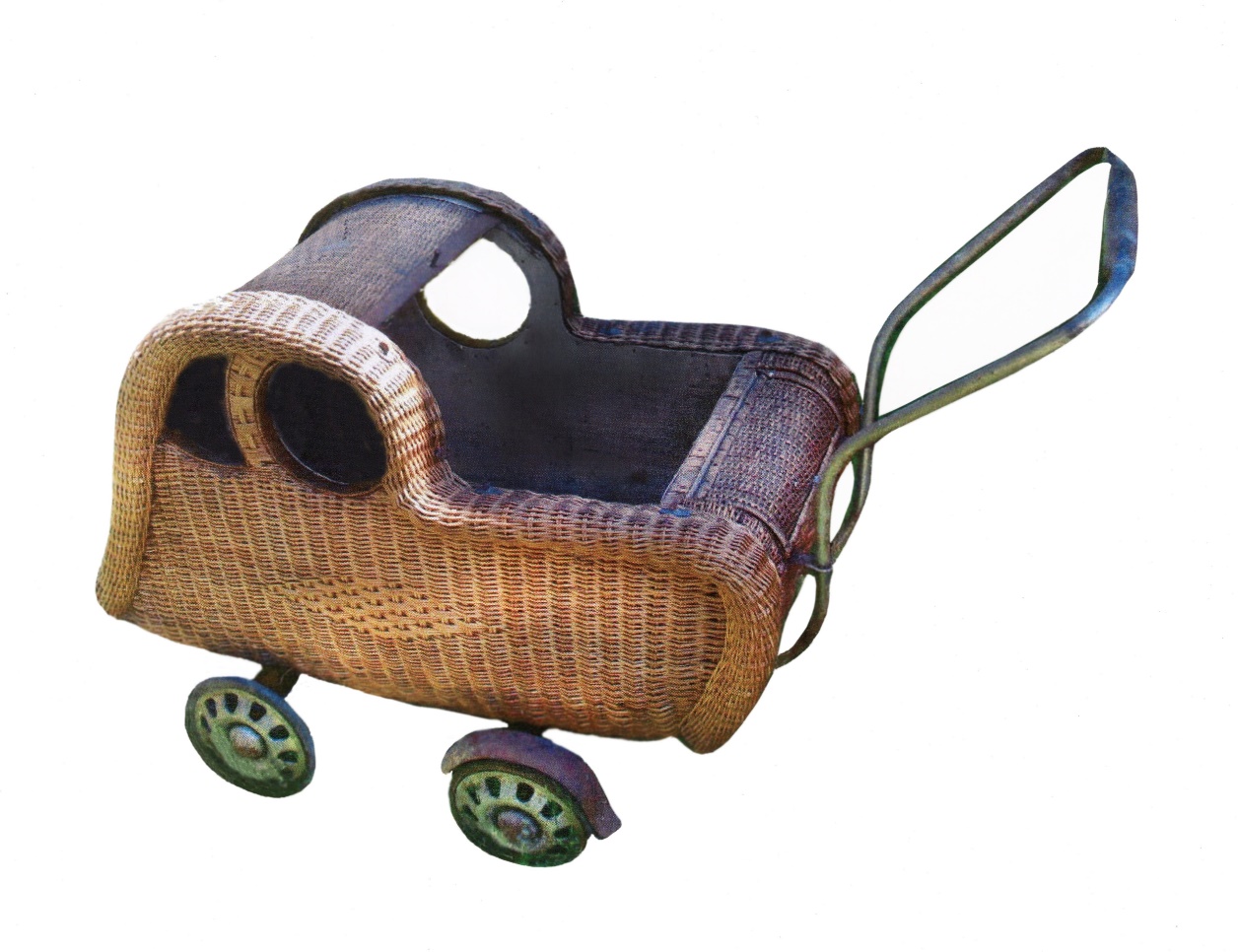 Imię i nazwisko:Tytuł zawodowy/stopień naukowy:Reprezentowana instytucja:Zainteresowania naukowe:Adres do korespondencji:Adres e-mail:Numer telefonu:Tytuł referatu/komunikatu:Abstrakt (do 200 wyrazów):Wymagania sprzętowe: